MČ Praha - Březiněves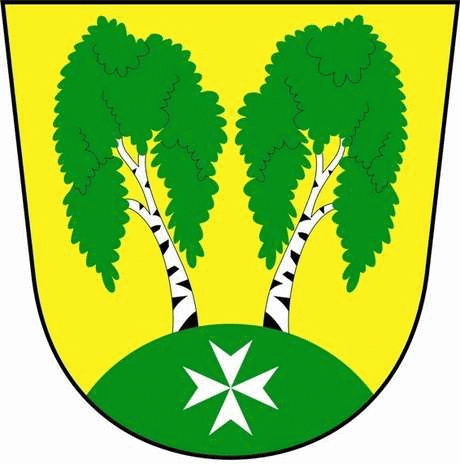 U Parku 140/3, 182 00 Praha 8Program zasedání Zastupitelstva MČ Praha – Březiněves
										  Číslo :                   25 	  Datum :  05.08.2020S V O L Á V Á M25. zasedání Zastupitelstva MČ Praha – Březiněvesna den 12. 8. 2020 od 17:30 hod. do kanceláře starosty v budově úřadu.        Návrh programu:Schválení programu, určení zapisovatele a ověřovatelů zápisu, kontrola plnění usnesení
z 24. zasedání ZMČ Praha – Březiněves.Schválení příkazní smlouvy AAA zakázkySchválení zadání VŘ a projekční práce „ Rekonstrukce CSSB objekt C- regenerační centrum neurodegenerativních chorob – dokumentace pro stavební povolení  ( DSP)Různé.		            																			 	       Ing. Jiří Haramul								                   starosta MČ Praha – Březiněves 
	          